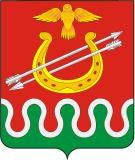 КРАСНОЯРСКИЙ КРАЙБОГОТОЛЬСКИЙ РАЙОННЫЙ СОВЕТ ДЕПУТАТОВг. БОГОТОЛРЕШЕНИЕ30 мая 2018 года                                                                      		№ 20-146О ВНЕСЕНИИ ДОПОЛНЕНИЯ В РЕШЕНИЕ БОГОТОЛЬСКОГО РАЙОННОГО СОВЕТА ДЕПУТАТОВ ОТ 14.12.2017 № 17-123 «О ПРИЕМЕ ЧАСТИ ПОЛНОМОЧИЙ ПО РЕШЕНИЮ ВОПРОСОВ МЕСТНОГО ЗНАЧЕНИЯ»	В целях организации деятельности органов местного самоуправления Боготольского района, руководствуясь ч. 4 ст. 15 Федерального закона от 06.10.2003 № 131-ФЗ «Об общих принципах организации местного самоуправления в Российской Федерации», Законом Красноярского края от 15.10.2015 № 9-3724 «О закреплении вопросов местного значения за сельскими поселениями Красноярского края», Уставом Боготольского района Красноярского края, Боготольский районный Совет депутатов РЕШИЛ:  1. В Решение Боготольского районного Совета депутатов от 14.12.2017 № 17-123 «О приеме части полномочий по решению вопросов местного значения» внести следующее дополнение:- пункт 1 Приложения к Решению дополнить пунктом 6 следующего содержания:«6. Организация ритуальных услуг и содержание мест захоронения в соответствии с гарантированным перечнем услуг на безвозмездной основе по погребению на основании ст. 9 Федерального закона от 12.01.1996 № 8-ФЗ «О погребении и похоронном деле»:- оформление документов, необходимых для погребения;- предоставление и доставка гроба и других предметов, необходимых для погребения;- перевозка тела (останков) умершего на кладбище (в крематорий);- погребение (кремация с последующей выдачей урны с прахом).».2. Администрации Боготольского района до 1 июня 2018 года заключить с администрациями сельсоветов дополнительные соглашения со сроком действия с 1 июня 2018 года по 31 декабря 2018 года.   3. Контроль за исполнением Решения возложить на постоянную комиссию по законодательству, местному самоуправлению и социальным вопросам (Председатель – Петрова Н.Б.).4. Опубликовать настоящее Решение в периодическом печатном издании «Официальный вестник Боготольского района» и разместить на официальном сайте Боготольского района в сети Интернет www.bogotol-r.ru.5. Решение вступает в силу после официального опубликования.Председатель Боготольского районного Совета депутатовИ.о. главы Боготольского района______________ Р.Р. Бикбаев______________ Г.А. Недосекин